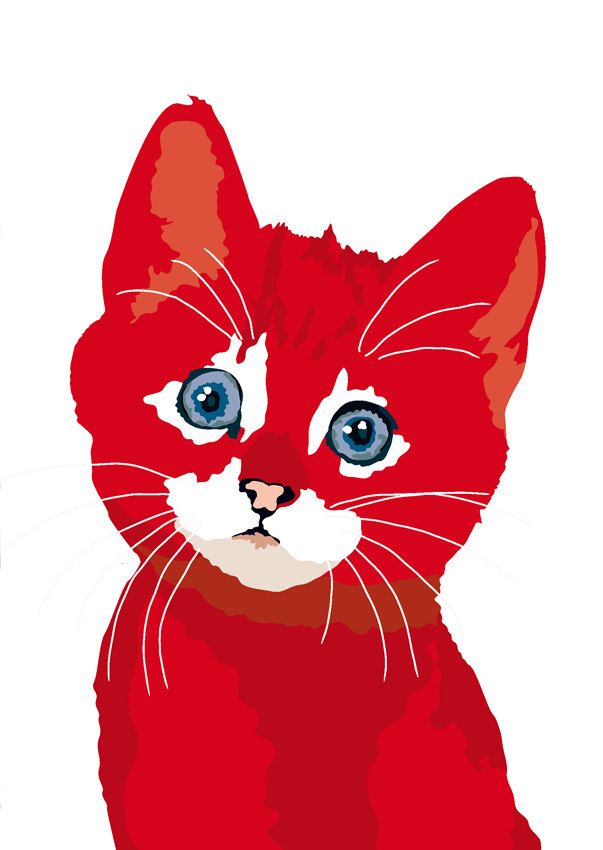 Un petit chat rougeUn petit chat rougeQui mangeait une courge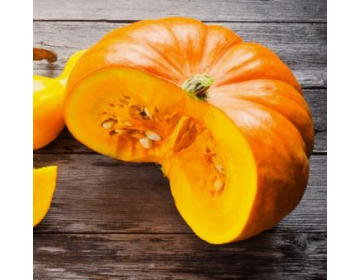 Sur un tapis rouge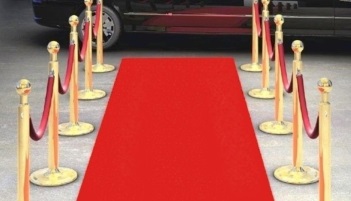 Sa maman voit rouge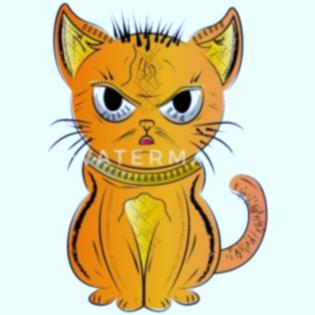 Elle lui dit « bouge »On ne mange pas de courgeSur un tapis rouge !